Пресс-релиз30.10.2017СТАРТ ПРОДАЖ ЛЕТНЕГО СЕЗОНА И ВЫХОД НА НОВЫЕ РЕГИОНЫ ИТАЛИИANEX Tour открыл раннее бронирование туров по итальянскому направлению на курорты Неаполитанской Ривьеры в летнем сезоне 2018.Многопрофильный туроператор ANEX Tour открыл продажи Неаполитанской Ривьеры летнего сезона 2018 в Италии. Туры представлены на базе регулярной перевозки рейсами авиаперевозчика S7 Airlines, прямыми перелетами по маршруту Москва – Неаполь – Москва. Пакетные туры (в том числе с групповым трансфером и сопровождением русскоговорящих гидов) доступны для бронирования с 01.04.2018 по 31.12.2018. ANEX Tour вышел на итальянское направление в 2016 году с предложениями экскурсионных туров, после чего расширил ассортимент пляжными курортами Лигурийского побережья и о. Сицилия. Осенью 2017 года были предложены горнолыжные курорты Валь-ди-Фасса, Мадонна-ди-Кампильо и Пинцоло, а также бронирование летнего сезона побережья Неаполитанской Ривьеры. Курорты Неаполитанской Ривьеры расположены в регионе Кампания на юге Италии вдоль побережья Тиренского моря. В Кампании комфортный средиземноморский климат и много растительности, что делает этот регион одним из самых живописных и экзотических в Италии. Именно здесь находится знаменитый вулкан Везувий. Курорты Неаполитанского залива славятся хорошей инфраструктурой, а скалистое побережье в этих местах делает воду кристально прозрачной, что открывает прекрасные возможности для дайвинга и пляжного отдыха.Курорты Неаполитанской Ривьеры:Сорренто, Амальфи, Равелло, Минори, Майори, Позитано, Салерно, Байя, Домиция, а также остров Искья, который считается самым большим островом в Неаполитанском заливе.Трансфер:Трансфер на остров Искья осуществляется наземным транспортом аэропорт-порт-аэропорт (около 30 мин в 1 сторону) + паром (1,5 часа) + трансфер по острову (5-40 мин). Общая продолжительность трансфера на остров 3-3,5 часа.Трансфер Аэропорт – Байя Домиция: 50 мин –1 ч 20 мин.Трансфер Аэропорт – Сорренто: 1 ч – 1 ч 20 мин.Трансфер Аэропорт – побережье Амальфи: 1 ч 20 мин – 2 часа.Контакты отдела по связям с общественностью: Тел.: +7 (499) 654-04-04E-mail: pr@anextour.comСмотреть все пресс-релизыСкачать логотип ANEX Tour (.pdf)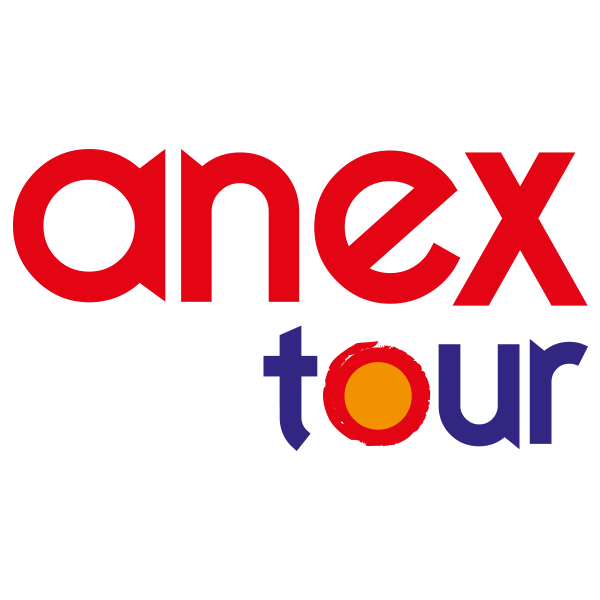 